Napomena: Ispunjavanjem i slanjem gornjih podataka HATZ-u ujedno dajete izjavu sljedećeg sadržaja:"Suglasan sam s obradom mojih osobnih podataka isključivu u svrhu članstva u Akademiji tehničkih znanosti Hrvatske (HATZ), a u skladu sa Zakonom o provedbi Opće uredbe o zaštiti podataka i u skladu s načelima i procedurama propisanima Uredbom EU 2016/679 o zaštiti pojedinca u vezi s obradom osobnih podataka i o slobodnom kretanju takvih podataka, te s njom usklađenim internim aktima HATZ-a."Dodirom miša na pojedina polja u desnoj koloni ponudi vam se pitanje na koji morate dati odgovor. Odgovor dajete: a) izborom od ponuđenih odgovora (Choose an item) i b) upisivanjem teksta (Click or tap here to enter text). Picture:First name:Middle name:Family name:Date of birth:Place of birth:Country of birth:Home addressStreet:Street number:Place:Postal number:Business addressCompany:Street:Street number:Place:Postal number:E-mailse-mail address - 1st:e-mail address - 2nd:PhonesPhone 1st:Phone 2nd:Academy membershipAcademy membership:Year of admission to HATZYear of last promotion at HATZAffiliation with the Academy DepartmentDiplomas and awardingYear of awarding diploma degreeYear of awarding PhD degreePresent professional positionAwards or recognitions:(Not more than five)Professional associationsMemberships in scientific or professional associations:(Not more than five)Professional activitiesLeading of scientific and/or professional projects (Title, Client and Year of delivery):(Not more than ten)Area of scientific and professional interest: (Not more than five)LanguagesForeign languages:(Not more than five)BibliographyBibliography:(copy and paste the original link) 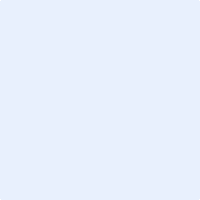 